Covid recovery: a consultation on 
public health, services, and justice system reforms 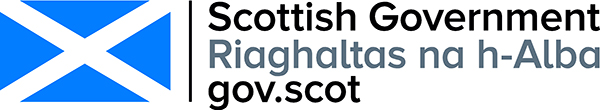 RESPONDENT INFORMATION FORMPlease Note this form must be completed and returned with your response.To find out how we handle your personal data, please see our privacy policy: https://www.gov.scot/privacy/
Are you responding as an individual or an organisation?  	Individual	OrganisationFull name or organisation’s namePhone number Address Postcode Email AddressThe Scottish Government would like your permission to publish your consultation response. Please indicate your publishing preference:	Publish response with name	Publish response only (without name) 	Do not publish responseWe will share your response internally with other Scottish Government policy teams who may be addressing the issues you discuss. They may wish to contact you again in the future, but we require your permission to do so. Are you content for Scottish Government to contact you again in relation to this consultation exercise?	Yes	NoQuestionnaireChapter 2: Public health resilienceQuestion 1: Education: powers to make directions to close educational establishments, and to ensure continuity of educationIt is proposed that the provisions for Topic H1 (Education: powers to make directions to close educational establishments, and to ensure continuity of education) as described will be made permanent.  Which of the following best describes what you think about this? 	I think the provisions for Topic H1 should be extended beyond 
March 2022 and made permanent	I think the provisions for Topic H1 should be extended beyond
March 2022, but not made permanent	I do not think the provisions for Topic H1 should be extended or
made permanent	Unsure	I have no viewIf you have any comments on either the provisions for Topic H1, or the proposal for permanence, please write them below.Question 2: Power to make public health protection regulationsIt is proposed that the provisions for Topic H2 (Power to make public health protection regulations) as described will be made permanent.  Which of the following best describes what you think about this?	I think the provisions for Topic H2 should be extended beyond
March 2022 and made permanent	I think the provisions for Topic H2 should be extended beyond
March 2022, but not made permanent 	I do not think the provisions for Topic H2 should be extended or 
made permanent	Unsure	I have no viewIf you have any comments on either the provisions for Topic H2, or the proposal for permanence, please write them below.Question 3: Vaccinations and immunisationsIt is proposed that the provisions for Topic H3 (Vaccinations and immunisations) as described will be made permanent.  Which of the following best describes what you think about this? 	I think the provisions for Topic H3 should be extended beyond
March 2022 and made permanent	I think the provisions for Topic H3 should be extended beyond 
March 2022, but not made permanent	I do not think the provisions for Topic H3 should be extended or made permanent	Unsure	I have no viewIf you have any comments on either the provisions for Topic H3, or the proposal for permanence, please write them below.Question 4: Virtual public meetings under the Schools (Consultation) (Scotland) Act 2010It is proposed that new permanent legislative provisions for Topic H4 (Virtual public meetings under the Schools (Consultation) (Scotland) Act 2010) as described will be developed.  Which of the following best describes what you think about this? 	I think the proposed provisions for Topic H4 should be developed	I do not think the proposed provisions for Topic H4 should 
be developed	Unsure	I have no viewIf you have any comments on the proposed provisions for Topic H4 please write them below.Chapter 3: Public services & justice systemQuestion 5: Alcohol licensing remote hearingsIt is proposed that the provisions for Topic P1 (Alcohol licensing remote hearings) as described will be made permanent.  Which of the following best describes what you think about this? 	I think the provisions for Topic P1 should be extended beyond 
March 2022 and made permanent	I think the provisions for Topic P1 should be extended beyond 
March 2022, but not made permanent	I do not think the provisions for Topic P1 should be extended or 
made permanent	Unsure	I have no viewIf you have any comments on either the provisions for Topic P1, or the proposal for permanence, please write them below.Question 6: Bankruptcy: debt level that enables creditors to pursue the bankruptcy of a debtor through the courtsIt is proposed that the provisions for Topic P2 (Bankruptcy: debt level that enables creditors to pursue the bankruptcy of a debtor through the courts) as described will be made permanent.  Which of the following best describes what you think about this?	I think the provisions for Topic P2 should be extended beyond
March 2022 and made permanent (i.e. with a creditor petition debt level of £10,000 as per the current provisions)	I think the provisions for Topic P2 should be extended beyond 
March 2022 and made permanent with an amended creditor petition debt level of £5,000	I think the provisions for Topic P2 should be extended beyond 
March 2022 (i.e. with a creditor petition debt level of £10,000 as per the current provisions), but not made permanent	I think the provisions for Topic P2 should be extended beyond
March 2022 with an amended creditor petition debt level of £5,000, 
but not made permanent 	I do not think the provisions for Topic P2 should be extended or made permanent	Unsure	I have no viewIf you have any comments on either the provisions for Topic P2, or the proposal for permanence, please write them below.Question 7: Bankruptcy: electronic service of documentsIt is proposed that the provisions for Topic P3 (Bankruptcy: electronic service of documents) as described will be made permanent.  Which of the following best describes what you think about this?	I think the provisions for Topic P3 should be extended beyond
March 2022 and made permanent	I think the provisions for Topic P3 should be extended beyond
March 2022, but not made permanent	I do not think the provisions for Topic P3 should be extended or 
made permanent	Unsure	I have no viewIf you have any comments on either the provisions for Topic P3, or the proposal for permanence, please write them below.Question 8: It is proposed that the provisions for Topic P4 (Bankruptcy: moratoriums on diligence) as described will be made permanent.  Which of the following best describes what you think about this?	I think the provisions for Topic P4 should be extended beyond
March 2022 and made permanent (i.e. with a moratorium period of 
6 months as per the current provisions)	I think the provisions for Topic P4 should be extended beyond
March 2022 and made permanent with an amended moratorium period of 12 weeks	I think the provisions for Topic P4 should be extended beyond
March 2022 (i.e. with a moratorium period of 6 months as per the current provisions), but not made permanent	I think the provisions for Topic P4 should be extended beyond
March 2022 with an amended moratorium period of 12 weeks, but not made permanent	I do not think the provisions for Topic P4 should be extended or made permanent	Unsure	I have no viewIf you have any comments on either the provisions for Topic P4, or the proposal for permanence, please write them below.Question 9: Bankruptcy: virtual meetings of creditorsIt is proposed that the provisions for Topic P5 (Bankruptcy: virtual meetings of creditors) as described will be made permanent.  Which of the following best describes what you think about this?	I think the provisions for Topic P5 should be extended beyond
March 2022 and made permanent	I think the provisions for Topic P5 should be extended beyond
March 2022, but not made permanent	I do not think the provisions for Topic P5 should be extended or
made permanent	Unsure	I have no viewIf you have any comments on either the provisions for Topic P5, or the proposal for permanence, please write them below.Question 10: Care services: giving of notices by the Care InspectorateIt is proposed that the provisions for Topic P6 (Care services: giving of notices by the Care Inspectorate) as described will be made permanent.  Which of the following best describes what you think about this?	I think the provisions for Topic P6 should be extended beyond
March 2022 and made permanent	I think the provisions for Topic P6 should be extended beyond
March 2022, but not made permanent	I do not think the provisions for Topic P6 should be extended or made permanent	Unsure	I have no viewIf you have any comments on either the provisions for Topic P6, or the proposal for permanence, please write them below.Question 11: Civic government licensing remote hearingsIt is proposed that the provisions for Topic P7 (Civic government licensing remote hearings) as described will be made permanent.  Which of the following best describes what you think about this?	I think the provisions for Topic P7 should be extended beyond 
March 2022 and made permanent	I think the provisions for Topic P7 should be extended beyond 
March 2022, but not made permanent	I do not think the provisions for Topic P7 should be extended or 
made permanent	Unsure	I have no viewIf you have any comments on either the provisions for Topic P7, or the proposal for permanence, please write them below.Question 12: Courts: intimation, etc. of documentsIt is proposed that the provisions for Topic P8 (Courts: intimation, etc. of documents) as described will be made permanent.  Which of the following best describes what you think about this?	I think the provisions for Topic P8 should be extended beyond
March 2022 and made permanent	I think the provisions for Topic P8 should be extended beyond
March 2022, but not made permanent	I do not think the provisions for Topic P8 should be extended or 
made permanent	Unsure	I have no viewIf you have any comments on either the provisions for Topic P8, or the proposal for permanence, please write them below.Question 13: Criminal justice: arrangements for the custody of persons detained at police stationsIt is proposed that the provisions for Topic P9 (Criminal justice: arrangements for the custody of persons detained at police stations) as described will be made permanent.  Which of the following best describes what you think about this? 	I think the provisions for Topic P9 should be extended beyond
March 2022 and made permanent	I think the provisions for Topic P9 should be extended beyond
March 2022, but not made permanent	I do not think the provisions for Topic P9 should be extended or
made permanent	Unsure	I have no viewIf you have any comments on either the provisions for Topic P9, or the proposal for permanence, please write them below.Question 14: Freedom of Information: giving notice electronicallyIt is proposed that the provisions for Topic P10 (Freedom of Information: giving notice electronically) as described will be made permanent.  Which of the following best describes what you think about this? 	I think the provisions for Topic P10 should be extended beyond
March 2022 and made permanent	I think the provisions for Topic P10 should be extended beyond
March 2022, but not made permanent	I do not think the provisions for Topic P10 should be extended or 
made permanent	Unsure	I have no viewIf you have any comments on either the provisions for Topic P10, or the proposal for permanence, please write them below.Question 15: Legal aidIt is proposed that the provisions for Topic P11 (Legal aid) as described will be made permanent.  Which of the following best describes what you think about this? 	I think the provisions for Topic P11 should be extended beyond
March 2022 and made permanent	I think the provisions for Topic P11 should be extended beyond
March 2022, but not made permanent	I do not think the provisions for Topic P11 should be extended or 
made permanent	Unsure	I have no viewIf you have any comments on either the provisions for Topic P11, or the proposal for permanence, please write them below.Question 16: Legal writings etc.It is proposed that the provisions for Topic P12 (Legal writings etc.) as described will be made permanent.  Which of the following best describes what you think about this? 	I think the provisions for Topic P12 should be extended beyond 
March 2022 and made permanent	I think the provisions for Topic P12 should be extended beyond 
March 2022, but not made permanent	I do not think the provisions for Topic P12 should be extended or 
made permanent	Unsure	I have no viewIf you have any comments on either the provisions for Topic P12, or the proposal for permanence, please write them below.Question 17: Mental health: named person nominationIt is proposed that the provisions for Topic P13 (Mental health: named person nomination) as described will be made permanent.  Which of the following best describes what you think about this? 	I think the provisions for Topic P13 should be extended beyond
March 2022 and made permanent	I think the provisions for Topic P13 should be extended beyond
March 2022, but not made permanent	I do not think the provisions for Topic P13 should be extended or 
made permanent	Unsure	I have no viewIf you have any comments on either the provisions for Topic P13, or the proposal for permanence, please write them below.Question 18: Parole Board: delegationIt is proposed that the provisions for Topic P14 (Parole Board: delegation) as described will be made permanent.  Which of the following best describes what you think about this? 	I think the provisions for Topic P14 should be extended beyond 
March 2022 and made permanent	I think the provisions for Topic P14 should be extended beyond 
March 2022, but not made permanent	I do not think the provisions for Topic P14 should be extended or 
made permanent	Unsure	I have no viewIf you have any comments on either the provisions for Topic P14, or the proposal for permanence, please write them below.Question 19: Parole Board: live linkIt is proposed that the provisions for Topic P15 (Parole Board: live link) as described will be made permanent.  Which of the following best describes what you think about this? 	I think the provisions for Topic P15 should be extended beyond March 2022 and made permanent	I think the provisions for Topic P15 should be extended beyond March 2022, but not made permanent	I do not think the provisions for Topic P15 should be extended or made permanent	Unsure	I have no viewIf you have any comments on either the provisions for Topic P15, or the proposal for permanence, please write them below.Question 20: Remote registration of deaths and still-birthsIt is proposed that the provisions for Topic P16 (Remote registration of deaths and still-births) as described will be made permanent. Which of the following best describes what you think about this? 	I think the provisions for Topic P16 should be extended beyond
March 2022 and made permanent	I think the provisions for Topic P16 should be extended beyond
March 2022, but not made permanent	I do not think the provisions for Topic P16 should be extended or
made permanent	Unsure	I have no viewIf you have any comments on either the provisions for Topic P16, or the proposal for permanence, please write them below.Question 21: Remote registration of live birthsIt is proposed that new permanent legislative provisions for Topic P17 (Remote registration of live births) as described will be developed.  Which of the following best describes what you think about this? 	I think the proposed provisions for Topic P17 should be developed	I do not think the proposed provisions for Topic P17 should be developed	Unsure	I have no viewIf you have any comments on the proposed provisions for Topic P17 please write them below.Question 22: Tenancies: protection against eviction (discretionary grounds of eviction); and pre-action requirements for eviction proceedings on ground of rent arrearsIt is proposed that the provisions for Topic P18 (Tenancies: protection against eviction (discretionary grounds of eviction); and pre-action requirements for eviction proceedings on ground of rent arrears) as described will be made permanent.  Which of the following best describes what you think about this? 	I think the provisions for Topic P18 should be extended beyond 
March 2022 and made permanent	I think the provisions for Topic P18 should be extended beyond 
March 2022 and made permanent, but only to the extent that rent arrears should continue to be a discretionary eviction ground – with all other eviction grounds returning to their pre-pandemic status	I think the provisions for Topic P18 should be extended beyond 
March 2022, but not made permanent	I think the provisions for Topic P18 should be extended beyond 
March 2022, but not made permanent, but only to the extent that rent arrears should continue to be a discretionary eviction ground – with all other eviction grounds returning to their pre-pandemic status	I do not think the provisions for Topic P18 should be extended or made permanent	Unsure	I have no viewIf you have any comments on either the provisions for Topic P18, or the proposal for permanence, please write them below.Chapter 4:  Responding to the impact of COVID-19 in the justice systemQuestion 23: Courts and tribunals: conduct of business by electronic meansIt is proposed that the provisions for Topic J1 (Courts and tribunals: 
conduct of business by electronic means) as described will be extended beyond March 2022.  Which of the following best describes what you think about this?	I think the provisions for Topic J1 should be extended beyond
March 2022 and made permanent	I think the provisions for Topic J1 should be extended beyond 
March 2022, but not made permanent	I do not think the provisions for Topic J1 should be extended or 
made permanent	Unsure	I have no viewIf you have any comments on either the provisions for Topic J1, or the proposal for extension beyond March 2022, please write them below.Question 24: Courts and tribunals: virtual attendanceIt is proposed that the provisions for Topic J2 (Courts and tribunals: virtual attendance) as described will be extended beyond March 2022.  Which of the following best describes what you think about this?	I think the provisions for Topic J2 should be extended beyond 
March 2022 and made permanent	I think the provisions for Topic J2 should be extended beyond 
March 2022, but not made permanent	I do not think the provisions for Topic J2 should be extended or 
made permanent	Unsure	I have no viewIf you have any comments on either the provisions for Topic J2, or the proposal for extension beyond March 2022, please write them below.Question 25: Criminal justice: early release of prisonersIt is proposed that the provisions for Topic J3 (Criminal justice: early release of prisoners) as described will be extended beyond March 2022.  Which of the following best describes what you think about this? 	I think the provisions for Topic J3 should be extended beyond 
March 2022 and made permanent	I think the provisions for Topic J3 should be extended beyond 
March 2022, but not made permanent	I do not think the provisions for Topic J3 should be extended or 
made permanent	Unsure	I have no viewIf you have any comments on either the provisions for Topic J3, or the proposal for extension beyond March 2022, please write them below.Question 26: Criminal justice: expiry of undertakingIt is proposed that the provisions for Topic J4 (Criminal justice: expiry of undertaking) as described will be extended beyond March 2022.  Which of the following best describes what you think about this? 	I think the provisions for Topic J4 should be extended beyond 
March 2022 and made permanent	I think the provisions for Topic J4 should be extended beyond 
March 2022, but not made permanent	I do not think the provisions for Topic J4 should be extended or 
made permanent	Unsure	I have no viewIf you have any comments on either the provisions for Topic J4, or the proposal for extension beyond March 2022, please write them below.Question 27: Criminal justice: fiscal finesIt is proposed that the provisions for Topic J5 (Criminal justice: fiscal fines) as described will be extended beyond March 2022.  Which of the following best describes what you think about this? 	I think the provisions for Topic J5 should be extended beyond 
March 2022 and made permanent	I think the provisions for Topic J5 should be extended beyond 
March 2022, but not made permanent	I do not think the provisions for Topic J5 should be extended or 
made permanent	Unsure	I have no viewIf you have any comments on either the provisions for Topic J5, or the proposal for extension beyond March 2022, please write them below.Question 28: Criminal justice: national court for cases beginning with an appearance from custodyIt is proposed that the provisions for Topic J6 (Criminal justice: national court for cases beginning with an appearance from custody) as described will be extended beyond March 2022.  Which of the following best describes what you think about this? 	I think the provisions for Topic J6 should be extended beyond 
March 2022 and made permanent	I think the provisions for Topic J6 should be extended beyond 
March 2022, but not made permanent	I do not think the provisions for Topic J6 should be extended or 
made permanent	Unsure	I have no viewIf you have any comments on either the provisions for Topic J6, or the proposal for extension beyond March 2022, please write them below.Question 29: Criminal justice: time limits - relating to the time limit on summary-only cases at section 136 of the Criminal Procedure (Scotland) Act 1995 (1995 Act)It is proposed that the provisions for Topic J7(i) (relating to the time limit on summary-only cases at section 136 of the 1995 Act (Criminal justice: time limits)) as described will be extended beyond March 2022. Which of the following best describes what you think about this? 	I think the provisions for Topic J7(i) should be extended beyond March 2022 and made permanent	I think the provisions for Topic J7(i) should be extended beyond March 2022, but not made permanent	I do not think the provisions for Topic J7(i) should be extended or made permanent	Unsure	I have no viewIf you have any comments on either the provisions for Topic J7(i), or the proposal for extension beyond March 2022, please write them below.Question 30: Criminal justice: time limits - remand time limits at section 65(4) and section 147(1) of the 1995 Act It is proposed that the provisions for Topic J7(ii) (remand time limits at section 65(4) and section 147(1) of the 1995 Act (Criminal justice: time limits)) as described will be extended beyond March 2022. Which of the following best describes what you think about this? 	I think the provisions for Topic J7(ii) should be extended beyond 
March 2022 and made permanent	I think the provisions for Topic J7(ii) should be extended beyond 
March 2022, but not made permanent	I do not think the provisions for Topic J7(ii) should be extended or made permanent	Unsure	I have no viewIf you have any comments on either the provisions for Topic J7(ii), or the proposal for extension beyond March 2022, please write them below.Question 31: Criminal justice: time limits - extending time limits relating to the maximum time between first appearance on petition and the first diet/preliminary hearing and commencement of the trial at section 65(1) of the 1995 Act It is proposed that the provisions for Topic J7(iii) (extending time limits relating to the maximum time between first appearance on petition and the first diet/preliminary hearing and commencement of the trial at section 65(1) of the 1995 Act (Criminal justice: time limits)) as described will be extended beyond March 2022. Which of the following best describes what you think about this?	I think the provisions for Topic J7(iii) should be extended beyond March 2022 and made permanent	I think the provisions for Topic J7(iii) should be extended beyond March 2022, but not made permanent	I do not think the provisions for Topic J7(iii) should be extended or made permanent	Unsure	I have no viewIf you have any comments on either the provisions for Topic J7(iii), or the proposal for extension beyond March 2022, please write them below.Question 32: Criminal justice: time limits - removing time limits on the length of individual adjournments for inquiriesIt is proposed that the provisions for Topic J7(iv) (removing time limits on the length of individual adjournments for inquiries (Criminal justice: time limits)) as described will be extended beyond March 2022. Which of the following best describes what you think about this? 	I think the provisions for Topic J7(iv) should be extended beyond March 2022 and made permanent	I think the provisions for Topic J7(iv) should be extended beyond March 2022, but not made permanent	I do not think the provisions for Topic J7(iv) should be extended or made permanent	Unsure	I have no viewIf you have any comments on either the provisions for Topic J7(iv), or the proposal for extension beyond March 2022, please write them below.Question 33: Proceeds of crimeIt is proposed that the provisions for Topic J8 (Proceeds of crime) as described will be extended beyond March 2022. Which of the following best describes what you think about this?	I think the provisions for Topic J8 should be extended beyond March 2022 and made permanent	I think the provisions for Topic J8 should be extended beyond 
March 2022, but not made permanent	I do not think the provisions for Topic J8 should be extended or 
made permanent	Unsure	I have no viewIf you have any comments on either the provisions for Topic J8, or the proposal for extension beyond March 2022, please write them below.Chapter 5:  Final questionsQuestion 34: Covid recoveryTo support the key three themes for Covid recovery as described, do you have any proposals for legislation which goes beyond or is different to the consultation proposals in Chapters 2 to 4?	Yes	No	Unsure	I have no viewIf you have selected “Yes” please write your comments below.  It would be helpful if you could refer to which of the three themes are of particular interest to you.Questions 35 to 39: Do you have any comments on potential impacts of the proposals in Chapters 2 to 4 of this paper, not sufficiently covered by the previous impact assessments, on:Question 35: Business and regulatory impact assessment	Yes I have comments on potential impacts	No	Unsure	I have no viewIf you have selected “Yes” please write your comments below.  It would be helpful if you could refer to topics of particular interest to you with their topic codes.Question 36: Child rights and wellbeing impact assessment	Yes I have comments on potential impacts	No	Unsure	I have no viewIf you have selected “Yes” please write your comments below.  It would be helpful if you could refer to topics of particular interest to you with their topic codes.Question 37: Equality impact assessment	Yes I have comments on potential impacts	No	Unsure	I have no viewIf you have selected “Yes” please write your comments below.  It would be helpful if you could refer to topics of particular interest to you with their topic codes.Question 38: Socio-economic equality impact assessment (the Fairer Scotland Duty)	Yes I have comments on potential impacts	No	Unsure	I have no viewIf you have selected “Yes” please write your comments below.  It would be helpful if you could refer to topics of particular interest to you with their topic codes.Question 39: Human rights	Yes I have comments on potential impacts	No	Unsure	I have no viewIf you have selected “Yes” please write your comments below.  It would be helpful if you could refer to topics of particular interest to you with their topic codes.Question 40: Data protection impact assessmentDo you have any comments on potential impacts of the proposals in Chapters 2 to 4 of this paper on data protection and privacy (the handling of personal data)?	Yes I have comments on potential impacts	No	Unsure	I have no viewIf you have selected “Yes” please write your comments below.  It would be helpful if you could refer to topics of particular interest to you with their topic codes.Question 41: Island communities impact assessmentDo you have any comments on potential impacts of the proposals in Chapters 2 to 4 of this paper on people in rural or island communities?	Yes I have comments on potential impacts	No	Unsure	I have no viewIf you have selected “Yes” please write your comments below.  It would be helpful if you could refer to topics of particular interest to you with their topic codes.Question 42: Strategic environmental assessmentDo you have any comments on potential impacts of the proposals in Chapters 2 to 4 of this paper on the environment?	Yes I have comments on potential impacts	No	Unsure	I have no viewIf you have selected “Yes” please write your comments below.  It would be helpful if you could refer to topics of particular interest to you with their topic codes.Question 43: Financial MemorandumDo you have any comments on the financial implications of the proposals in Chapters 2 to 4 of this consultation paper for public bodies, individuals and businesses, having regard to the Financial Memorandum for the Extension and Expiry Bill?	Yes I have comments on potential impacts	No	Unsure	I have no viewIf you have selected “Yes” please write your comments below.  It would be helpful if you could refer to topics of particular interest to you with their topic codes.